В соответствии со статьей 36 Федерального закона от 06.10.2003 №131-ФЗ «Об общих принципах организации местного самоуправления в Российской Федерации», статьей 11 Закона города Москвы от 06.11.2002 №56 «Об организации местного самоуправления в городе Москве», статьей 10 Устава муниципального округа Пресненский, статьей 4 Регламента Совета депутатов муниципального округа Пресненский,Совет депутатов решил:Избрать главой муниципального округа Пресненский _________________________.Направить настоящее Решение в Департамент территориальных органов исполнительной власти города Москвы, префектуру Центрального административного округа и управу Пресненского района.Опубликовать настоящее Решение в бюллетене «Московский муниципальный вестник» и на официальном сайте муниципального округа Пресненский.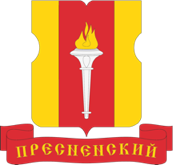 МУНИЦИПАЛЬНЫЙ ОКРУГ ПРЕСНЕНСКИЙМУНИЦИПАЛЬНЫЙ ОКРУГ ПРЕСНЕНСКИЙСОВЕТ ДЕПУТАТОВСОВЕТ ДЕПУТАТОВРЕШЕНИЕРЕШЕНИЕ22.09.2022 №01.01.001ПроектОб избрании главы муниципального округа ПресненскийПредседательствующий
на заседании Совета депутатов муниципального округа ПресненскийА.Г. Алексеев